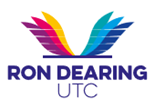 Job Description:  Science TeacherCarry out all the Professional Teacher Standards relevant to your pay scale.Teach Combined Science to GCSE.Teach Physics and/or Chemistry and/or Biology to GCSE.Teach Physics and/or Chemistry and/or Biology to A Level.Deliver intervention programmes for students at risk of underachievement.Contribute to the development and delivery of an outstanding, innovative and creative curriculum comprised of high quality vocational and academic options and utilising the latest technologies.Develop in all students, versatile skills and attitudes required for lifelong learning in a rapidly changing digital world.Work with University and Employer Partners to ensure an employer-engaged model of learning.Be an Academic Mentor (Form Tutor) to a group of 30 students.Implement all relevant RDUTC policies effectively and consistently.Develop RDUTC as a catalyst for social and economic change, improving the outcomes for students and supporting the regeneration of the local economy.Be committed to supporting students through their learning journey from 14-19 and beyond.